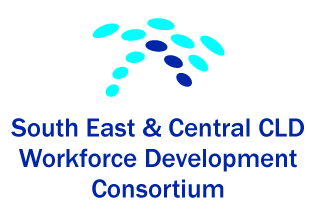 MINUTES OF MEETING Waverley Court, EdinburghThursday 30th November 2017Present:  Diann Govenlock (chair) (East Lothian), Karen McGowan (Midlothian), Derek Catto (West Lothian), Oonagh McGarry (Borders), Theresa Marsili (Stirling), Anthony Beekman (Falkirk Council), Vicky Petrie (Edinburgh) Apologies:    Clark Whyte (Clackmannanshire),                Diann welcomed the new representative from Falkirk Council, Anthony Beekman.The minutes of last meeting (Monday 23rdOctober 2017) were approved as an accurate and true record of the meeting.Matters arising: Family Learning: both events went well with positive feedback from participants. The West Lothian event also had 16 teaching staff in addition to the CLD practitioners. The power point and other papers from the events are now on the consortium space on i-develop. There is now an SQA PDA in Family Learning at level 6 aimed at engaging parents to be involved in the delivery of family learning activities. Karen will circulate details.CLDMS Conference: good attendance the one day, event worked well although limited space for the numbers attending made the workshops a bit cramped.CLDSC: are offering to facilitate sessions on the Education Governance Consultation. West Lothian has already agreed to host one on January 12th 2018 in Bathgate. Staff from other areas are welcome to attend. Derek will circulate details.Regional Improvement Collaboratives   Diann will write to the chairs of the two collaboratives coving our area introducing the Consortium and requesting that CLD activities be considered for inclusion in the new improvement plans. Joint Self-Evaluation with Partners.  Borders Council have recently run successful sessions with third sector partners using the self-evaluation framework ‘How Good is the Learning and Development in Our Community?’ Oonagh offered to run two sessions across the area for consortium partners in the New Year. Karen and Diann offered to assist and agreed to meet at 11.30am – 12.30am following the next Consortium meeting.Consortium Finances: No change from previous meeting (£11,686.41).AOB: Discussion on Moray House student placements.  Diann has been invited to attend a Teaching Programme Review on 15th March at Edinburgh University.Date of next meeting:   Monday 29th January 9.30am – 11.30am Edinburgh – Levels Café Holyrood Rd ( 11.30am – 12.30pm meeting to plan joint self-evaluation sessions)http://www.accom.ed.ac.uk/for-students/our-caf%C3%A9s/holyrood-road/